Slovenský zväz športového rybolovuSlovenský rybársky zväz – Rada Žilina,MO SRZ Želiezovce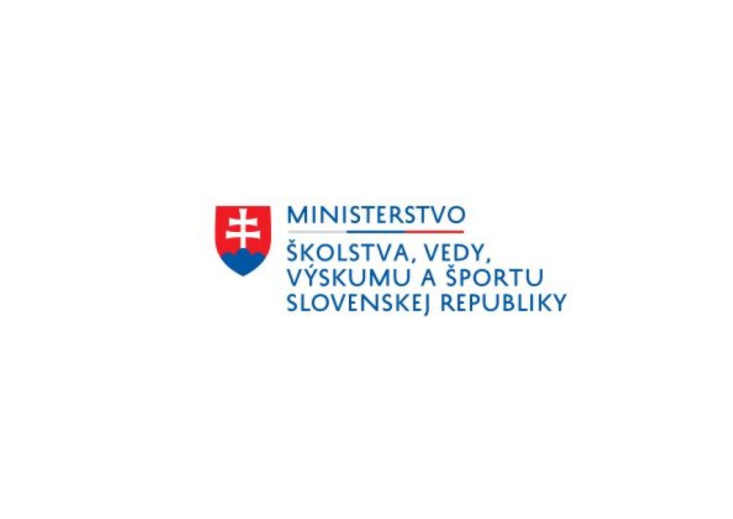 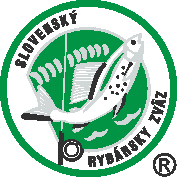 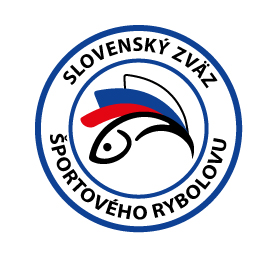 PropozícieLRU – feederDivízia A2. dvojkolo09.09.2023 – 10.09.2023Hron č. 2, MVE ŽeliezovcePodľa plánu športovej činnosti pre rok 2023, Slovenský zväz športového rybolovu v spolupráci so SRZ Rada Žilina a MO SRZ Želiezovce usporiada športové rybárske preteky 2. dvojkolo  divízia A LRU – feeder.Účastníci pretekov: družstvá MO, MsO SRZTermín konania:	09.09.2023 - 10.09.2023 Miesto konania:	Hron č.2, MVE Želiezovce, č. 2-0750-1-1Organizačný štáb:Riaditeľ pretekov :	            Adrian Pustai	 Garant rady SRZ :		René ZmitkoHlavný rozhodca :		Peter BielikSektorový rozhodca:		René ZmitkoTechnický vedúci :		Zoltán GalloBodovacia komisia :		Peter Bielik  + 2 zabezpečí organizátorZdravotnícke zabezpečenie :	v prípade potreby na tel. 112Technické pokyny :Športové rybárske preteky sú usporiadané podľa zákona 216/2018 Z. z. § 20 a vykonávacej vyhlášky 381/2018 § 15.Preteká sa podľa predpisov SZŠR, súťažných pravidiel pre LRU Feeder a aktuálnych modifikácií pre  rok 2023.Množstvo krmiva rastlinného pôvodu je stanovené na 12 l a množstvo návnad živočíšneho pôvodu na 2,5 l (z toho môže byť max. 0,5 l kŕmnej patentky). Všetci pretekári musia mať pri kontrole živú návnadu pripravenú v sade odmerných nádob vzor „Sensas" a pre lovnú patentku vzor  „Tubertini“.Návnada rastlinného pôvodu musí byť pri kontrole krmiva umiestnená v rybárskom vedre so značkami objemu na vnútornej strane.Pretekárska trať: Breh – regulovaný kameňmi. Voda – tečúca s miernou prúdnosťou v závislosti od prietoku cez elektráreň, hĺbka 5 – 6 m. 
Dno – kamenisté, miestami s piesčito-hlinitým nánosom.Výskyt rýb:  Všetky druhy nížinných rýb s prevahou rýb: nosáľ, plotica, mrena, kapor, karas, podustva, sumec, belica  Časový harmonogram:Piatok 08.09.2023nepovinný tréning od 09:00 do 16:00, opustenie trate do 18:00počas tréningu je zakázané sieťkovať úlovkySobota 09.09.202307.00 - 07.30	prezentácia 07.30 - 08.00	otvorenie pretekov a žrebovanie 08.00 - 08.15	presun pred pretekárske miesto 08.15 - 09.50		vstup do pretekárskeho miesta, príprava na preteky, kontrola množstva návnad a nástrah (v prvých 30-60 min. prípravy na preteky) 09:50 - 10.00	kŕmenie 10.00 - 15.00	lovenie15.00 – 15:30	váženie Nedeľa 10.09.202307.00 - 07.30	prezentácia 07.30 - 08.00	žrebovanie 08.00 - 08.15	presun pred pretekárske miesto 08.15 - 09.50	vstup do pretekárskeho miesta, príprava na preteky, kontrola množstva      návnad a nástrah (v prvých 30-60 min. prípravy na preteky) 09:50 - 10.00	kŕmenie 10.00 - 15.00	lovenie15.00 – 15:30	váženie 16.30 - 	vyhodnotenie druhého kola pretekov a ročníka 2023Rozpis signálov:1. signál s/n 08:15 - 90 minút pred začiatkom pretekov povoľuje vstup pretekára na svoje lovné miesto a signalizuje začiatok prípravy. Počas prvých 30 - 60 min prípravy prebehne kontrola krmiva a nástrah, ktoré musia byť umiestnené pred lovným miestom. Po kontrole nástrah a krmiva si pretekár znesie skontrolované krmivo a nástrahy do lovného miesta. Po tejto kontrole nesmie pretekár opustiť lovné miesto bez súhlasu dvoch pretekárov alebo rozhodcu a je zakázané čokoľvek vynášať alebo donášať do priestoru lovného miesta.2. signál s/n 08:45 - 5 minút do začiatku kontroly vnadiacich zmesí  a nástrah3. signál s/n 09:50 - 10 minút pred začiatkom pretekov 10 minútové základné kŕmenie4. signál s/n 10:00 - začiatok pretekov5. signál s/n 14:55 - 5 minút do konca pretekov6. signál s/n 15:00 - koniec pretekov Záverečné ustanovenia :Všetci pretekári musia mať platné registračné preukazy športovca SZŠR a preukazy člena SRZ. Vedúci družstva musí na požiadanie rozhodcu predložiť súpisku družstva.Preteká sa za každého počasia. V prípade búrky bude pretek prerušený a bude sa postupovať podľa platných súťažných pravidiel. (čl. 22 súťažných pravidiel LRU-Feeder)Každý pretekár preteká na vlastnú zodpovednosť a riziko, za svoje správanie nesie plnú zodpovednosť.Tréning pred pretekom je povolený v rámci uvedených podmienok a časového rozmedzia bez možnosti sieťkovania úlovkov.Občerstvenie: usporiadateľ nezabezpečuje, je potrebné zabezpečiť individuálneUbytovanie: usporiadateľ nezabezpečuje, je potrebné zabezpečiť si individuálneInformácie o pretekoch: Zoltán Gallo  tel. 0949 032 293Na zabezpečenie týchto pretekov bol použitý príspevok uznanému športu z Ministerstva školstva, vedy výskumu a športu Slovenskej republikyPropozície kontroloval predseda ŠO LRU - feeder.Organizačný štáb Vám želá veľa úspechov na pretekoch.Petrov zdar!V Ý S L E D K Y    D R U Ž S T I EVpo prvom dvojkoleV Ý S L E D K Y    D R U Ž S T I EVpo prvom dvojkoleV Ý S L E D K Y    D R U Ž S T I EVpo prvom dvojkoleV Ý S L E D K Y    D R U Ž S T I EVpo prvom dvojkoleZO  SRZZO  SRZSúčet umiest.C I P S                B o d yPoradieZO  SRZSúčet umiest.C I P S                B o d yPoradieMarcelová A Yellowfish11,098 4901Topoľníky A Arapaima-Dovit team13,093 9402Komárno B FT 17,079 7703Dunajská Streda  D HFISHING FT19,0     77 2704Marcelová B Klass32,0     50 0055Želiezovce  FT34,044 9806